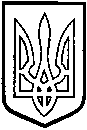 У  К  Р А  Ї  Н  АТОМАШПІЛЬСЬКА РАЙОННА РАДА                                                       В І Н Н И Ц Ь К О Ї  О Б Л А С Т ІРІШЕННЯ №466від 11 вересня  2018 року					       29 сесія 7 скликанняПро встановлення меморіальної дошки Тарабанову В.О.Відповідно до частини 2 статті 43 Закону України «Про місцеве самоврядування в Україні», рішення 38 сесії районної ради 6 скликання від 11 червня 2015 року №616 «Про Порядок встановлення пам’ятних знаків, меморіальних дощок на об’єктах, що належать до спільної власності територіальних громад Томашпільського району», враховуючи клопотання дирекції Пилипи-Борівської ЗОШ І-ІІІ ступенів Томашпільської районної ради Вінницької області, враховуючи рішення комісії з розгляду питань встановлення пам’ятних знаків, меморіальних дощок районної ради та висновки постійної комісії з питань регулювання комунальної власності, комплексного розвитку та благоустрою населених пунктів, охорони довкілля, будівництва і приватизації, районна рада ВИРІШИЛА:1. Дозволити встановлення меморіальної дошки загиблому Тарабанову Вадиму Олександровичу на фасаді будівлі Пилипи-Борівської ЗОШ І-ІІІ ступенів Томашпільської районної ради Вінницької області згідно з наданим ескізом. 2. Меморіальну дошку на будівлі Пилипи-Борівської ЗОШ І-ІІІ ступенів Томашпільської районної ради Вінницької області відділу культури і туризму райдержадміністрації внести до реєстраційного обліку меморіальних дощок, пам’ятних знаків.3. Взяти до відома, що виготовлення та встановлення меморіальної дошки здійснено за рахунок позабюджетних коштів.4. Відповідальність за збереження, санітарний та естетичний стан меморіальної дошки покладається на Пилипи-Борівської ЗОШ І-ІІІ ступенів Томашпільської районної ради Вінницької області .5. Контроль за виконанням даного рішення покласти на постійну комісію з питань регулювання комунальної власності, комплексного розвитку та благоустрою населених пунктів, охорони довкілля, будівництва і приватизації (Гаврилюку В.А.).Голова районної ради					Д. Коритчук